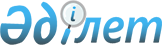 О внесении изменений в решение Шемонаихинского районного маслихата от 25 октября 2018 года № 29/7-VI "Об утверждении Правил определения размера и порядка оказания жилищной помощи"
					
			Утративший силу
			
			
		
					Решение Шемонаихинского районного маслихата Восточно-Казахстанской области от 6 ноября 2019 года № 46/3-VI. Зарегистрировано Департаментом юстиции Восточно-Казахстанской области 14 ноября 2019 года № 6274. Утратило силу решением Шемонаихинского районного маслихата Восточно-Казахстанской области от 29 марта 2024 года № 15/4-VIII
      Сноска. Утратило силу решением Шемонаихинского районного маслихата Восточно-Казахстанской области от 29.03.2024 № 15/4-VIII (вводится в действие по истечении десяти календарных дней после дня его первого официального опубликования).
      Примечание ИЗПИ.
      В тексте документа сохранена пунктуация и орфография оригинала.
      В соответствии с пунктом 2 статьи 97 Закона Республики Казахстан от 16 апреля 1997 года "О жилищных отношениях", подпунктом 15) пункта 1 статьи 6 Закона Республики Казахстан от 23 января 2001 года "О местном государственном управлении и самоуправлении в Республике Казахстан", постановлениями Правительства Республики Казахстан от 14 апреля 2009 года № 512 "О некоторых вопросах компенсации повышения тарифов абонентской платы за оказание услуг телекоммуникаций социально защищаемым гражданам", от 30 декабря 2009 года № 2314 "Об утверждении Правил предоставления жилищной помощи" Шемонаихинский районный маслихат РЕШИЛ:
      1. Внести в решение Шемонаихинского районного маслихата от 25 октября 2018 года № 29/7-VI "Об утверждении Правил определения размера и порядка оказания жилищной помощи" (зарегистрировано в Реестре государственной регистрации нормативных правовых актов за № 5-19-193, опубликовано в Эталонном контрольном банке нормативных правовых актов Республики Казахстан в электронном виде 16 ноября 2018 года) следующие изменения:
      в Правилах определения размера и порядка оказания жилищной помощи, утверждҰнных указанным решением:
      подпункт 1) пункта 1 изложить в следующей редакции:
      "1) расходов на содержание общего имущества объекта кондоминиума семьям (гражданам), проживающим в приватизированных жилищах или являющимся нанимателями (поднанимателями) жилых помещений (квартир) в государственном жилищном фонде;";
      первый абзац пункта 2 изложить в следующей редакции:
      "2. Жилищная помощь оказывается по предъявленным поставщиками счетам на оплату коммунальных услуг и счетам о ежемесячных взносах на содержание общего имущества объекта кондоминиума согласно смете расходов на содержание общего имущества объекта кондоминиума за счет бюджетных средств лицам, постоянно проживающим в данной местности."; 
      пункт 4 изложить в следующей редакции:
      "4. Семья (гражданин) (либо его представитель по нотариально заверенной доверенности) (далее-услугополучатель) вправе обратиться в Государственную корпорацию "Правительство для граждан (далее-Государственная корпорация) или на веб-портал "электронного правительства" (далее портал) за назначением жилищной помощи один раз в квартал.";
      пункт 27 изложить в следующей редакции:
      "27. Жилищная помощь определяется как разница между суммой оплаты расходов на содержание общего имущества объекта кондоминиума, потребление коммунальных услуг и услуг связи в части увеличения абонентской платы за телефон, подключенный к сети телекоммуникаций, арендной платы за пользование жилищем, арендованным местным исполнительным органом в частном жилищном фонде, в пределах норм и предельно-допустимого уровня расходов семьи (граждан) на эти цели.";
      подпункт 4) пункта 29 изложить в следующей редакции: 
      "4) расходы на содержание общего имущества объекта кондоминиума – 19,9 тенге за 1 кв.м.". 
      2. Настоящее решение вводится в действие по истечении десяти календарных дней после дня его первого официального опубликования.
					© 2012. РГП на ПХВ «Институт законодательства и правовой информации Республики Казахстан» Министерства юстиции Республики Казахстан
				
      Председатель сессии 

В. Геберт

      Секретарь Шемонаихинского районного маслихата 

А. Боровикова
